МЕТОДИЧЕСКИЕ РЕКОМЕНДАЦИИ ПО ОТБОРУ И РЕАЛИЗАЦИИ ПРОЕКТА «РЕШАЕМ ВМЕСТЕ» В 2022 ГОДУ ДЛЯ ОРГАНОВ МЕСТНОГО САМОУПРАВЛЕНИЯ МУНИЦИПАЛЬНЫХ ОБРАЗОВАНИЙ В КАМЧАТСКОМ КРАЕПетропавловск-Камчатский2021 годСОДЕРЖАНИЕВВЕДЕНИЕДанные методические рекомендации подготовлены Министерством по делам местного самоуправления и развитию Корякского округа Камчатского края (далее-Министерство) в целях оказания методической помощи органам местного самоуправления муниципальных образований в Камчатском крае и определяют общие правила к реализации проекта «Решаем вместе» в 2022 году в Камчатском крае.Проект «Решаем вместе» в 2022 году в Камчатском крае - общественно значимый проект по созданию, ремонту, благоустройству на территории муниципального образования в Камчатском крае объектов инфраструктуры (за исключением объектов капитального строительства), определенный жителями как приоритетный и направленный на улучшение качества жизни, посредством которого реализуются мероприятия по решению вопросов местного значения.Методические рекомендации являются доступной пошаговой инструкцией для администраций муниципальных образований в Камчатском крае по отбору и реализации проектов «Решаем вместе», описывающей последовательность стадий, этапов и задач данного процесса.ТЕРМИНЫ И ОПРЕДЕЛЕНИЯОбщественные пространства – территории населенного пункта, которые постоянно доступны для населения (площади, набережные, улицы, пешеходные зоны, скверы, парки), предназначены для использования на бесплатной основе всеми гражданами с целью общения, отдыха, занятия спортом, образования, проведения собраний граждан, осуществления предпринимательской деятельности.
Техническое задание – документ, определяющий исчерпывающий состав исходной информации (цель, структуру, свойства и методы какого-либо проекта), исключающий двусмысленное толкование различными исполнителями.Дизайн-проект – концепция определяющая облик, характер и виды использования территории. Сметная документация – это пакет документов, определяющих расход средств, необходимых для полного завершения строительства всех элементов, предусмотренных проектом.Технический надзор – контроль качества ремонтно-отделочных работ. После каждого этапа проводится проверка качества выполненных работ, составляет отчет о выявленных недостатках (если они есть). Может осуществляться собственными силами или с привлечением подрядной организации.СХЕМА РЕКОМЕНДУЕМОГО АЛГОРИТМА ЭТАПОВ ПРОЦЕССА ПОДГОТОВКИ И РЕАЛИЗАЦИИ ПРОЕКТОВ «РЕШАЕМ ВМЕСТЕ» С УКАЗАНИЕМ ВРЕМЕННЫХ ЗАТРАТРЕКОМЕНДУЕМЫЙ АЛГОРИТМ ПРОЦЕССА ПОДГОТОВКИ И РЕАЛИЗАЦИИ ПРОЕКТОВСТАДИЯ 1. ОПРЕДЕЛЕНИЕ ОСОБОЗНАЧИМЫХ ОБЩЕСТВЕННЫХ ПРОЕКТОВЭТАП 1. Отбор общественных проектовАнализ системы общественных пространств населенного пункта.Инвентаризация и классификация общественных пространств.Формирование и утверждение перечня общественных проектов, предлагаемых для вынесения на рейтинговое голосование.Утверждение сформированного перечня общественных пространств.ЭТАП 2. Рейтинговое голосованиеПроведение рейтингового голосования по отбору общественных проектов жителями муниципального образования.Определение лидера по итогам голосования жителей муниципального образования.СТАДИЯ 2. ПРОЕКТ БЛАГОУСТРОЙСТВА ТЕРРИТОРИИЭТАП 3. Предпроектный анализ территории проектированияАнализ существующего положения, выявление индивидуальных особенностей и проблем участка (градостроительный анализ, исторические исследования, социологические и социокультурные исследования, экономические исследования, исследования транспортной и пешеходной инфраструктуры, общественно-экспертная оценка, дендрологические исследования и т.п.). Сбор исходных данных, необходимых для дальнейшей работы над проектом.Определение основных направлений проектирования на основе собранных данных предпроектного анализа. Общие выводы (описание основных проблем и мероприятий по их решению, функциональная модель территории, рекомендации по событийному программированию). Кроме все прочих исследований на данном этапе важно определить находится ли данная территория в собственности муниципалитета.ЭТАП 5. Дизайн-проект (описание запланированного к строительству объекта)Подготовка технического задания и требований к подрядным организациям на выполнение проектных работ. Отбор подрядной организации в рамках действующего законодательства.Заключение контракта с подрядной организацией.Направление копии (в формате PDF) заключенного контракта (договора) в Министерство.Разработка архитектурно-дизайнерских и функционально-планировочных решений, отвечающих целям и задачам проекта благоустройства, выводам, сформулированным в предпроектном анализе территории (идея, логистика (дорожно-тропиночная сеть), функциональное зонирование и сценарии круглогодичного использования территории, озеленение, подбор оборудования, освещения, навигация, покрытия).Рассмотрение дизайн-проекта с целью мониторинга на предмет соответствия нормативно-правовым актам.Рассмотрение и согласование заказчиком дизайн-проекта.Прием работы у подрядчика. Подписание акта выполненных работ. Оплата.Направление готового дизайн-проекта в цвете в формате PDF с пояснительной запиской в формате WORD в Министерство для размещения на портале «Камчатка в порядке».В случае внесения изменений в утвержденный дизайн-проект, в Министерство направляется уведомление об изменении с обоснованием причин изменений.ЭТАП 6. Сметная документацияОтбор подрядной организации в рамках действующего законодательства.Заключение контракта с подрядной организацией, соответствующей квалификационным требованиям.Направление копии (в формате PDF) заключенного контракта (договора) в Министерство.Разработка рабочей документации на основе согласованного дизайн проекта (узлы, детали, принципиальные технические решения).Расчет стоимости проектных работ. Сметы.Рассмотрение сметной документации на предмет соответствия нормативно-правовым актам.Прохождение экспертизы на предмет достоверной сметной стоимости.Прием работы подрядчика. Закрытие актов выполненных работ. Оплата.СТАДИЯ 3. РЕАЛИЗАЦИЯ ОБЪЕКТАЭТАП 7. Определение исполнителя строительно-монтажных работПодготовка технического задания и квалификационных требований к подрядным организациям на выполнение строительно-монтажных работ.Отбор подрядных организаций в рамках действующего законодательства.Заключение контракта с подрядной организацией, соответствующей квалификационным требованиям.Направление копии (в формате PDF) заключенного контракта (договора) в Министерство.В случае заключения дополнительного соглашения к контракту (на увеличение или уменьшение цены, расторжение контракта) копия (в формате PDF) подписанного соглашения в обязательном порядке направляется в Министерство.ЭТАП 8. Строительно-монтажные работыТехнический надзор. Отслеживание качества и соответствия реализуемого проекта проектным решениям.Оценка качества выполненных работ. Проверка выполненных работ на соответствие сметной документации.Прием работы подрядчика. Закрытие актов выполненных работ. Оплата строительно-монтажных работ.Направление в Министерство фотоматериалов об итогах выполнения каждого этапа в рамках заключенных контрактов по каждому объекту.ЭТАП 9. Принятие в эксплуатациюТоржественное открытие и ввод объекта в эксплуатацию.Содержание объекта.Сбор обратной связи от жителей в процессе эксплуатации объекта.ЕЖЕНЕДЕЛЬНЫЙ МОНИТОРИНГ РЕАЛИЗАЦИИ ПРОЕКТА «РЕШАЕМ ВМЕСТЕ» В 2022 ГОДУ В КАМЧАТСКОМ КРАЕМуниципальные районы, городские (муниципальные) округа еженедельно по понедельникам не позднее 16.00 предоставляют в Министерство на адрес электронной почты SemikolennyhAI@kamgov.ru информацию об осуществленных закупках на поставку товаров работ и услуг по форме согласно приложению 1 с учетом рекомендаций по ее заполнению (приложение 2).При отсутствии возможности направить еженедельную информацию в установленное время, о причинах и сроках необходимо сообщить в Министерство по телефону или электронной почте.ПОРЯДОК ФИНАНСИРОВАНИЯ ИЗ КРАЕВОГО БЮДЖЕТА СРЕДСТВ, ПРЕДУСМОТРЕННЫХ НА РЕАЛИЗАЦИЮ В 2022 ГОДУ ПРОЕКТА «РЕШАЕМ ВМЕСТЕ» В КАМЧАТСКОМ КРАЕВ целях повышения исполнительской дисциплины, эффективного использования средств краевого бюджета и обеспечения контроля за ходом реализации проектов «Решаем вместе», перечисление средств краевого бюджета осуществляется по факту выполненных работ, поставленных товаров, оказанных услуг на основании представленных в Министерство копий подтверждающих документов: муниципальный контракт (договор), товарная накладная, акт приема-передачи выполненных работ (оказанных услуг), счет, счет фактура.Обязательными реквизитами первичного учетного документа являются:наименование документа;дата составления документа;наименование экономического субъекта, составившего документ;содержание факта хозяйственной жизни;величина натурального и (или) денежного измерения факта хозяйственной жизни с указанием единиц измерения;наименование должности лица (лиц), совершившего (совершивших) сделку, операцию и ответственного (ответственных) за ее оформление, либо наименование должности лица (лиц), ответственного (ответственных) за оформление свершившегося события;подписи лиц, с указанием их фамилий и инициалов либо иных реквизитов, необходимых для идентификации этих лиц.При включении в муниципальные контракты (договоры) условий об авансовых платежах, финансирование осуществляется в размерах, не превышающих установленных постановлением Правительства Камчатского края «О мерах по реализации Закона Камчатского края «О краевом бюджете на 2022 год и на плановый период 2023 и 2024 годов».В целях получения средств краевого бюджета необходимо направить в адрес Министерства заявку на финансирование по форме, утвержденной приказом Министерства финансов Камчатского края от 30.08.2019 № 204 «Об утверждении Порядка исполнения краевого бюджета по расходам и источникам финансирования дефицита бюджета» с приложением платежных реквизитов органа местного самоуправления, получающего межбюджетный трансферт с обязательным указанием кода классификации доходов бюджета.Для формирования прогноза перечислений расходов краевого бюджета в части средств, предусмотренных муниципальному образованию на реализацию проектов «Решаем вместе» в 2022 году предоставить в Министерство: прогноз перечислений из краевого бюджета в пределах ассигнований, предусмотренных законом Камчатского края о краевом бюджете на очередной финансовый год и на плановый период по форме согласно приложению 6 к Порядку составления и ведения кассового плана исполнения краевого бюджета в текущем финансовом году, утвержденному приказом Министерства финансов Камчатского края от 30.12.2020 № 283; прогноз перечислений из краевого бюджета на текущий месяц с детализацией по рабочим дням, который должен соответствовать показателям кассового плана на текущий финансовый год по текущему месяцу с учетом внесенных в него изменений на дату прогнозирования по форме согласно приложению 11 к Порядку составления и ведения кассового плана исполнения краевого бюджета в текущем финансовом году, утвержденному приказом Министерства финансов Камчатского края от 30.12.2020 № 283; внесение изменений в показатели кассового плана на текущий финансовый год осуществляется на основании обращений муниципальных образований с пояснением причин внесения изменений в срок до 20 числа месяца, предшествующего очередному месяцу по форме согласно приложению 10 к Порядку составления и ведения кассового плана исполнения краевого бюджета в текущем финансовом году, утвержденному приказом Министерства финансов Камчатского края от 30.12.2020 № 283.КОНТРОЛЬНЫЕ СРОКИ РЕАЛИЗАЦИИ ПРОЕКТА «РЕШАЕМ ВМЕСТЕ» В 2022 ГОДУМОНИТОРИНГ РЕАЛИЗАЦИИ ПРОЕКТА «РЕШАЕМ ВМЕСТЕ» В 2022 ГОДУ В КАМЧАТСКОМ КРАЕ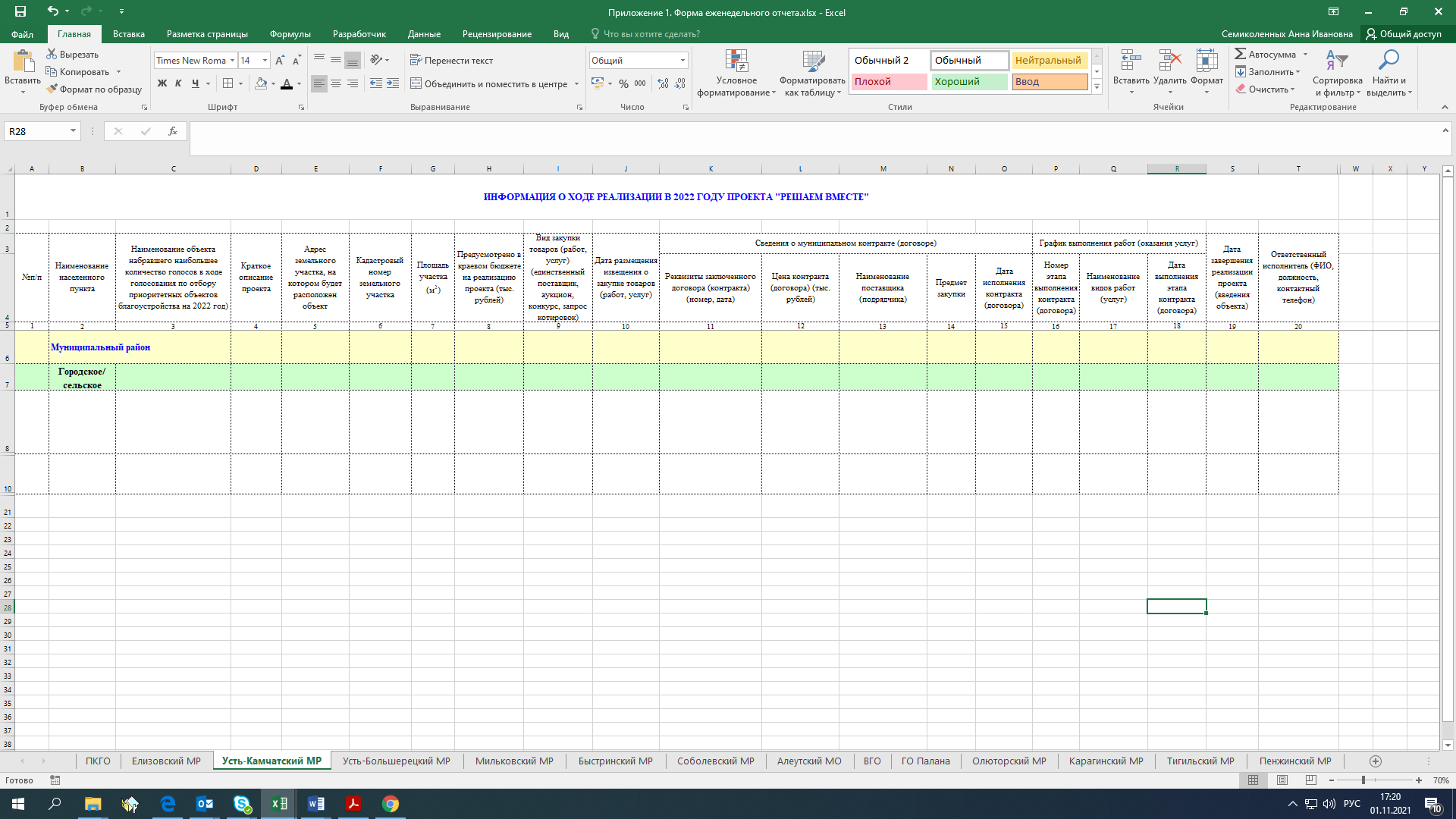 РЕКОМЕНДАЦИИ ЗАПОЛНЕНИЯ МОНИТОРИНГF РЕАЛИЗАЦИИ ПРОЕКТА «РЕШАЕМ ВМЕСТЕ» В 2022 ГОДУ В КАМЧАТСКОМ КРАЕСтолбец № 2 – Наименование населенного пункта, в котором будет проходить реализация проекта;Столбец № 3 – Наименование объекта, набравшего наибольшее количество голосов в ходе голосования по отбору приоритетных объектов благоустройства на 2022 год);Столбец № 4 – Краткое описание работ в рамках реализации проекта;Столбец № 5 – Адрес земельного участка, на котором будет расположен объект, или адресный ориентир (например, «в районе жилого дома № 44 по ул. Светлой»);Столбец № 6 – Кадастровый номер земельного участка, на котором будет расположен объект благоустройства;Столбец № 7 – Площадь участка благоустройства (м2);Столбец № 8 – Сумма утвержденных ассигнований, предусмотренных в краевом бюджете на реализацию проекта (тыс. руб.);Столбец № 9 – Вид закупки товаров (работ, услуг): единственный поставщик, аукцион, конкурс, запрос котировок;Столбец № 10 – Дата размещения извещения о закупке товаров (работ, услуг) – не заполняется в случае, если в столбце № 10 указан «Единственный поставщик»;Столбец № 11 – Реквизиты заключенного договора (контракта) (номер, дата). Так же необходимо указывать реквизиты дополнительного соглашения или соглашения о расторжении (при наличии);Столбец № 12 – Цена контракта (договора) (тыс. рублей). Указывается в соответствии с заключенным дополнительным соглашением или соглашением о расторжении (при наличии);Столбец № 13 – Наименование поставщика (подрядчика);Столбец № 14 – Предмет закупки;Столбец № 15 – Дата исполнения контракта (договора). Не может быть позже даты завершения реализации проекта (введения объекта), указываемой в столбце № 20;Столбец № 16 – Номер этапа выполнения контракта (договора). Если контрактом (договором) не установлено поэтапное выполнение работ – указывается «1 этап»;Столбец № 17 – Наименование видов работ (услуг) в соответствии с этапом. Если контрактом (договором) не установлено поэтапное выполнение работ – дублируется предмет закупки контракта (договора) из столбца № 15;Столбец № 18 – Дата выполнения этапа контракта (договора). Если контрактом (договором) не установлено поэтапное выполнение работ – дублируется дата исполнения контракта (договора) из столбца № 16. Не может быть позже даты завершения реализации проекта (введения объекта), указываемой в столбце № 20;Столбец № 19 – Дата завершения реализации проекта (введения объекта в эксплуатацию). Не может быть раньше даты исполнения контракта (договора), указываемой в столбце № 20, и даты выполнения этапа контракта (договора), указываемой в столбце № 19;Столбец № 20 – ФИО, должность, контактный телефон исполнителя, ответственного за реализацию проекта «Решаем вместе» в 2022 году.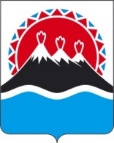 МИНИСТЕРСТВО по делам местного самоуправленияи развитию корякского округа КАМЧАТСКОГО КРАЯМЕТОДИЧЕСКИЕ РЕКОМЕНДАЦИИ ПО ПОДГОТОВКЕ И РЕАЛИЗАЦИИ ПРОЕКТА «РЕШАЕМ ВМЕСТЕ» В 2022 ГОДУ ДЛЯ ОРГАНОВ МЕСТНОГО САМОУПРАВЛЕНИЯ МУНИЦИПАЛЬНЫХ ОБРАЗОВАНИЙ В КАМЧАТСКОМ КРАЕВВЕДЕНИЕ3ТЕРМИНЫ И ОПРЕДЕЛЕНИЯ4СХЕМА РЕКОМЕНДУЕМОГО АЛГОРИТМА ЭТАПОВ ПРОЦЕССА ПОДГОТОВКИ И РЕАЛИЗАЦИИ ПРОЕКТОВ С УКАЗАНИЕМ ВРЕМЕННЫХ ЗАТРАТ5РЕКОМЕНДУЕМЫЙ АЛГОРИТМ ПРОЦЕССА ПОДГОТОВКИ И РЕАЛИЗАЦИИ ПРОЕКТОВ6ЕЖЕНЕДЕЛЬНЫЙ МОНИТОРИНГ РЕАЛИЗАЦИИ ПРОЕКТА «РЕШАЕМ ВМЕСТЕ» В 2022 ГОДУ В КАМЧАТСКОМ КРАЕ9ПОРЯДОК ФИНАНСИРОВАНИЯ ИЗ КРАЕВОГО БЮДЖЕТА СРЕДСТВ, ПРЕДУСМОТРЕННЫХ НА РЕАЛИЗАЦИЮ В 2022 ГОДУ ПРОЕКТА «РЕШАЕМ ВМЕСТЕ» В КАМЧАТСКОМ КРАЕ10КОНТРОЛЬНЫЕ СРОКИ РЕАЛИЗАЦИИ ПРОЕКТА «РЕШАЕМ ВМЕСТЕ» В 2022 ГОДУ	12МОНИТОРИНГ РЕАЛИЗАЦИИ ПРОЕКТА «РЕШАЕМ ВМЕСТЕ» В 2022 ГОДУ В КАМЧАТСКОМ КРАЕ (Приложение 1)13РЕКОМЕНДАЦИИ ЗАПОЛНЕНИЯ МОНИТОРИНГ РЕАЛИЗАЦИИ ПРОЕКТА «РЕШАЕМ ВМЕСТЕ» В 2022 ГОДУ В КАМЧАТСКОМ КРАЕ (Приложение 2)14Стадия 1 Этап 1. Отбор общественных проектов	Стадия 1 Этап 2. Рейтинговое голосованиеСтадия 2 Этап 3. Определение исполнителя проекта45 днейСтадия 2 Этап 4. Предпроектный анализ территории проектирования30 днейСтадия 2 Этап 5. Дизайн-проект30 днейСтадия 2 Этап 6. Сметная документация (до 01.03.2022 года)30 днейСтадия 3 Этап 7. Определение исполнителя строительно-монтажных работ (до 01.06.2022 года)45 днейСтадия 3 Этап 8. Строительно-монтажные работы90-120 днейСтадия 3 Этап 9. Принятие объекта в эксплуатацию (до 01.10.2022 года)∞№ п/пНаименование этапаСрок выполнения этапа1Разработка сметной документациидо 01.03.20222Заключение всех муниципальных контрактов (договоров) в рамках проектадо 01.06.20223Завершение реализации проекта (введение объекта в эксплуатацию)до 01.10.2022Приложение 1 к Методическим рекомендациям по подготовке и реализации проекта «Решаем вместе» в 2022 году для органов местного самоуправления муниципальных образований в Камчатском краеПриложение 2 к Методическим рекомендациям по подготовке и реализации проекта «Решаем вместе» в 2022 году для органов местного самоуправления муниципальных образований в Камчатском крае